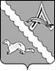 АДМИНИСТРАЦИЯ АЛЕКСАНДРОВСКОГО РАЙОНАТОМСКОЙ ОБЛАСТИПОСТАНОВЛЕНИЕО внесении изменений в постановление АдминистрацииАлександровского района Томской области от 23.06.2017 № 787В соответствии с Бюджетным кодексом Российской Федерации, решением Думы Александровского района Томской области от 24.12.2021 № 89 «О бюджете муниципального образования «Александровский район» на 2022 год и на плановый период 2023 и 2024 годов», постановлением Администрации Александровского района Томкой области от 27.06.2016 № 684 «Об утверждении Порядка разработки и утверждении бюджетного прогноза Александровского района Томской области на долгосрочный период», на основании Показателей прогноза социально-экономического развития муниципального образования «Александровский район» Томской области на 2019-2024 годы, утвержденных постановлением Администрации Александровского района Томской области от 25.01.2019 № 79, ПОСТАНОВЛЯЮ:Внести в постановление Александровского района Томской области от 23.06.2017 № 787 «Об утверждении бюджетного прогноза Александровского района Томской области на долгосрочный период до 2024 года» следующие изменения:1) в Бюджетном прогнозе муниципального образования «Александровский район» на долгосрочный период до 2024 года приложения № 1, 2, 3 изложить в редакции согласно приложению 1 к настоящему постановлению.Настоящее постановление разместить на официальном сайте органов местного самоуправления Александровского района Томской области (http://www.alsadm.ru/).Настоящее постановление вступает в силу с даты его подписания.4. Контроль за настоящим постановлением возложить на первого заместителя Главы района – начальника Отдела общественной безопасности и контролю за строительством.И.о. Главы Александровского района                                                                  С.Ф. ПановБобрешева Л.Н.2 50 55Рассылка:Отдел экономики Администрации Александровского района;Финансовый отдел Администрации Александровского районаПриложение к постановлению Администрации Александровского района Томской области от 27.01.2022  № 125Приложение 1 к бюджетному прогнозу муниципального образования «Александровский район» на долгосрочный период до 2024 годаОсновные показатели бюджета муниципального образования «Александровский район» и консолидированного бюджета Александровского района Томской области на долгосрочный период до 2024 годаединицы измерения- тыс. рублейПриложение 2 к бюджетному прогнозу муниципального образования «Александровский район» на долгосрочный период до 2024 годаПредельные объемы бюджетных ассигнований на финансовое обеспечение реализации муниципальных программ Александровского района Томской области, на период их действий, а также прогноз расходов бюджета Александровского района на осуществление непрограммной деятельностиединицы измерения- тыс. рублейПриложение 3 к бюджетному прогнозу муниципального образования «Александровский район» на долгосрочный период до 2024 годаСтруктура доходов бюджета муниципального образования «Александровский район» и консолидированного бюджета Александровского района Томской области по налоговым и неналоговым доходам на период до 2024 годаединицы измерения- тыс. рублей27.01.2022№ 125       с. Александровскоес. АлександровскоеПоказательИсполнено по годамИсполнено по годамИсполнено по годамПрогноз по годамПрогноз по годамПрогноз по годамПоказатель 2019 год 2020 год 2021 год 2022 год 2023 год2024 годКонсолидированный бюджет Александровского районаКонсолидированный бюджет Александровского районаКонсолидированный бюджет Александровского районаКонсолидированный бюджет Александровского районаКонсолидированный бюджет Александровского районаКонсолидированный бюджет Александровского районаКонсолидированный бюджет Александровского района1.Доходы754 633741 974745 224692 753613 246615 235в том числе:Налоговые и неналоговые доходы225 143173 703230 522159 557195 673204 458Дополнительный норматив отчислений6,175,957,010,006,085,68Доходы за счет дополнительного норматива отчислений27 74727 15732 681030 77830 478Налоговые и неналоговые доходы без учета дополнительного норматива отчислений197 396146 546197 841159 557164 895173 980Безвозмездные поступления529 490568 271514 702533 196417 573410 777из них:Нецелевые средства из областного бюджета97 170138 378132 719168 140132 392130 376Целевые средства из областного бюджета422 499428 455365 205365 056285 181280 401Прочие безвозмездные поступления13 9494 16419 7730002.Расходы767 262762 583723 330701 296613 246615 2353.Дефицит (профицит) бюджета-12 629-20 60921 894-8 54300Бюджет муниципального образования «Александровский район»Бюджет муниципального образования «Александровский район»Бюджет муниципального образования «Александровский район»Бюджет муниципального образования «Александровский район»Бюджет муниципального образования «Александровский район»Бюджет муниципального образования «Александровский район»Бюджет муниципального образования «Александровский район»1.Доходы740 062725 539725 016681 315594 381592 076в том числе:Налоговые и неналоговые доходы183 082131 221183 259114 131148 762154 652в том числе налог на доходы физических лиц по дополнительному нормативу27 74729 04332 681028 71928 719Безвозмездные поступления556 980594 318541 757567 184445 619437 424из них:Нецелевые средства из областного бюджета97 170138 378132 719168 140132 392130 376Целевые средства из бюджетов сельских поселений25 94225 88526 90333 98828 04626 647Целевые средства из областного бюджета422 499432 600365 205365 056285 181280 401Прочие безвозмездные поступления13 94916 67519 7730002.Расходы750 009744 647706 256689 858594 381592 076Расходы на обслуживание муниципального долга7451 3411 6021 6501 8401 840Условно – утвержденные расходы6 90013 6333.Дефицит (-); профицит(+) бюджета-9 947-19 10818 760-8 54300в %6,418,7-12,57,54.Объем муниципального долга на 01.01. очередного года23 83032 83032 78041 32341 32341 323в %15,332,121,836,234,432,8№ п/пНаименованиеИсполнено по годамИсполнено по годамИсполнено по годамПрогнозПрогнозПрогноз№ п/пНаименование2019 год2020 год2021 год2022 год2023 год2024 год123456781.Общий объем расходовКонсолидированный бюджет767 262762 583723 330701 296613 246615 235Бюджет муниципального образования «Александровский район»750 009744 647706 256689 858594 381592 0762.Объем расходов, распределенный по программам Консолидированный бюджет693 377688 876648 065620 627529 575529 925Бюджет муниципального образования «Александровский район»713 095709 228670 981651 290558 457556 1533.Объем расходов, распределенный по муниципальным программам Александровского районаКонсолидированный бюджет625 435572 353565 392529 317496 464496 240Бюджет муниципального образования «Александровский район»713 095709 228670 981651 290558 457556 1533.1.Муниципальная программа «Устойчивое развитие сельских территорий Александровского района на 2019 - 2023 годы»Консолидированный бюджет000000Бюджет муниципального образования «Александровский район»002 0810003.2.Муниципальная программа «Социальная поддержка населения Александровского района на 2017-2021 годы и на плановый период до 2025 года»Консолидированный бюджет20 70718 63823 26832 23332 24332 247Бюджет муниципального образования «Александровский район»21 94620 74624 26935 01235 02135 0263.3.Муниципальная программа «Социальное развитие сел Александровского района на 2017-2021 годы и на плановый период до 2025 года»Консолидированный бюджет40 48633 26740 04847 30239 24039 223Бюджет муниципального образования «Александровский район»52 40044 67852 89598 98543 02143 4333.4.Муниципальная программа «Развитие малого и среднего предпринимательства на территории Александровского района на 2017 - 2021 годы»; муниципальная программа «Развитие малого и среднего предпринимательства на территории Александровского района на 2022 - 2026 годы»Консолидированный бюджет3691 2001 758842842842Бюджет муниципального образования «Александровский район»3691 2001 7588428428423.5.Муниципальная программа «Предоставление молодым семьям поддержки на приобретение (строительство) жилья на территории Александровского района на 2016-2020 годы»; муниципальная программа «Предоставление молодым семьям поддержки на приобретение (строительство) жилья на территории Александровского района на 2021-2025 годы»Консолидированный бюджет7561 5123 1203 9311 1001 100Бюджет муниципального образования «Александровский район»7561 5123 1203 9311 1001 1003.6.Муниципальная программа «Профилактика террористической и экстремистской деятельности в Александровском районе на 2019-2025 годы»Консолидированный бюджет4 3584 0844 8956 3155 8915 215Бюджет муниципального образования «Александровский район»4 3584 0844 8956 3155 8915 2153.7.Муниципальная программа «Эффективное управление муниципальными финансами и совершенствование межбюджетных отношений в муниципальном образовании «Александровский район»Консолидированный бюджет12 09512 8710000Бюджет муниципального образования «Александровский район»60 46260 01200003.8.Муниципальная программа «Управление муниципальными финансами муниципального образования «Александровский район»Консолидированный бюджет13 25612 06519 17025 920Бюджет муниципального образования «Александровский район»63 32867 22573 46477 7043.9.Муниципальная программа «Социально-экономическое развитие муниципального образования «Александровский район» на 2017- 2021 года»Консолидированный бюджет23 05217 04121 604000Бюджет муниципального образования «Александровский район»27 30622 73837 8590003.10.Муниципальная программа «Пожарная безопасность на объектах бюджетной сферы Александровского района на 2017-2021 годы»; муниципальная программа «Пожарная безопасность на объектах бюджетной сферы Александровского района на 2022-2026 годы»Консолидированный бюджет1 8894 0712 3582 4632 3092 133Бюджет муниципального образования «Александровский район»1 8894 0912 3582 4632 3092 1333.11.Муниципальная программа «Формирование современной городской среды на территории Александровского района Томской области на 2018-2024 годы»Консолидированный бюджет000000Бюджет муниципального образования «Александровский район»0009 428003.12.Муниципальная программа «Повышение энергетической эффективности на территории Александровского района Томской области на период с 2010 по 2012 годы и на перспективу до 2020 года»; муниципальная программа «Повышение энергетической эффективности на территории Александровского района Томской области на 2021 -2025 годы»Консолидированный бюджет1 5351 1661 6041 4841 3841 384Бюджет муниципального образования «Александровский район»1 5351 1661 6041 4841 3841 3843.13.Муниципальная программа «Профилактика правонарушений и наркомании на территории Александровского района на 2018-2022 годы и на плановый период до 2025 года»Консолидированный бюджет5 8932 3062 2562 5971 5711 571Бюджет муниципального образования «Александровский район»5 8932 3062 4202 5971 5711 5713.14.Муниципальная программа «Развитие физической культуры и спорта в Александровском районе на 2018 - 2022 годы и на перспективу до 2025 года»Консолидированный бюджет29 90143 29825 05722 49818 26116 197Бюджет муниципального образования «Александровский район»29 90143 29825 05722 49818 26116 1973.15.Муниципальная программа «Развитие рыбной промышленности в Александровском районе на 2012-2020 годы»; муниципальная программа «Развитие рыбной промышленности в Александровском районе на 2021-2025 годы»Консолидированный бюджет37 9642 83730015 510405405Бюджет муниципального образования «Александровский район»37 9642 83730015 5104054053.16.Муниципальная программа «Комплексное развитие систем коммунальной инфраструктуры на территории Александровского района на 2013-2015 годы и на период до 2020 года»; муниципальная программа «Комплексное развитие систем коммунальной инфраструктуры на территории Александровского района на 2021-2025 годы»Консолидированный бюджет16 49112 32218 2466 8546 7546 754Бюджет муниципального образования «Александровский район»38 35736 12039 4798 4847 8947 8943.17.Муниципальная программа «Развитие культуры, спорта и молодежной политики в Александровском районе на 2019 - 2025 годы»Консолидированный бюджет81 75078 26777 71658 88651 63550 236Бюджет муниципального образования «Александровский район»81 75078 26777 71658 88651 63550 2363.18.Муниципальная программа «Проведение капитального ремонта многоквартирных жилых домов на территории Александровского района в 2018 - 2022 годах и на плановый период до 2023 года»Консолидированный бюджет000000Бюджет муниципального образования «Александровский район»2001 9361 294003.19.Муниципальная программа «Развитие образования в Александровском районе на 2016- 2020 годы»; муниципальная программа «Развитие образования в Александровском районе на 2021 – 2025 годы»Консолидированный бюджет348 054339 473329 906314 402314 794312 148Бюджет муниципального образования «Александровский район»348 054339 473329 906314 401314 794312 1483.20.Муниципальная программа «Доступная среда на 2017-2021 годы»Консолидированный бюджет13500000Бюджет муниципального образования «Александровский район»135000003.21.Муниципальная программа «Устойчивое развитие сельских территорий» Консолидированный бюджет0001 05000Бюджет муниципального образования «Александровский район»046 70001 050003.22.Муниципальная программа «Развитие информационного общества в Александровском районе на 2020 - 2022 годы и перспективу до 2024 года»Консолидированный бюджет000885865865Бюджет муниципального образования «Александровский район»0008858658653.23.Муниципальные программы сельских поселений Александровского района Томской области"Консолидированный бюджет67 942116 52382 67391 31033 11133 685Бюджет муниципального образования «Александровский район»0000004.Объем расходов, распределенный по непрограммным направлениям расходов Александровского районаКонсолидированный бюджет73 88573 70775 26580 66983 67185 310Бюджет муниципального образования «Александровский район»36 91435 41935 27538 56835 92435 923В том числе условно утвержденные расходы000012 98621 765ПоказательИсполненоИсполненоИсполненоПрогноз по годамПрогноз по годамПрогноз по годамПоказатель2019 год2020 год2021 год2022 год2023 год2024 год1234567Консолидированный бюджет Александровского районаКонсолидированный бюджет Александровского районаКонсолидированный бюджет Александровского районаКонсолидированный бюджет Александровского районаКонсолидированный бюджет Александровского районаКонсолидированный бюджет Александровского районаНалоговые и неналоговые доходы225 143173 703230 522159 557195 673204 458Налоговые доходы158 514158 683167 568139 646178 871187 601Налоги на прибыль, доходы140 176141 266149 230119 235157 333164 623Налог на доходы физических лиц140 176141 266149 230119 235157 333164 623Налоги на товары (работы, услуги), реализуемые на территории Российской Федерации7 6607 3088 7098 8439 38410 369Акцизы по подакцизным товарам (продукции), производимым на территории Российской Федерации7 6607 3088 7098 8439 38410 369Налоги на совокупный доход6 7735 2916 3675 8406 0756 247Налог, взимаемый в связи с применением упрощенной системы налогообложения3 2222 4094 4144 8995 1005 304Единый налог на вмененный доход для отдельных видов деятельности3 4382 684885999933Единый сельскохозяйственный налог 10913750606263Налог, взимаемый в связи с применением патентной системы налогообложения4611 018782814847Налоги на имущество3 0223 4471 8014 3964 6954 919Налог на имущество физических лиц1 5012 1441 1762 7382 8452 954Земельный налог1 5211 3036251 6581 8501 965Налоги, сборы и регулярные платежи за пользование природными ресурсами80366334199208219Налог на добычу полезных ископаемых80366334199208219Государственная пошлина8031 0051 1271 1331 1761 224Неналоговые доходы66 62915 02062 95419 91116 80216 857Доходы от использования имущества, находящегося в государственной и муниципальной собственности55 91610 54614 9299 4437 7667 766Доходы, получаемые в виде арендной платы за земельные участки, государственная собственность на которые не разграничена, а также средства от продажи права на заключение договоров аренды указанных земельных участков51 8866 3677 2124 4744 1044 104Доходы, получаемые в виде арендной платы за земли, после разграничения государственная собственность на землю, а также средства от продажи права на заключение договоров аренды указанных земельных участков (за исключением земельных участков бюджетных и автономных учреждений)95571181288888Доходы от сдачи в аренду имущества, находящегося в оперативном управлении органов государственной власти, органов местного самоуправления, государственных внебюджетных фондов и созданных ими учреждений (за исключением имущества бюджетных и автономных учреждений)3 7183 9137 3534 6153 3473 347Доходы от перечисления части прибыли государственных и муниципальных унитарных предприятий, остающейся после уплаты налогов и обязательных платежей0Прочие поступления от использования имущества, находящегося в собственности поселений (за исключением имущества муниципальных бюджетных и автономных учреждений, а также имущества унитарных муниципальных предприятий, в том числе казенных) 217209246226227227Прочие доходы от эксплуатации и использования имущества, автомобильных дорог, находящихся в государственной и муниципальной собственностиПлатежи при пользовании природными ресурсами1 156-6576 3656 7486 7486 748Доходы от оказания платных услуг (работ) и компенсации затрат государства1 0601 1801 116807807807Доходы от оказания платных услуг (работ)777637767744744744Доходы от компенсации затрат государства283543349636363Доходы от продажи материальных и нематериальных активов42801 861137138139Доходы от реализации имущества, находящегося в государственной и муниципальной собственности (за исключением движимого имущества бюджетных и автономных учреждений, а также имущества государственных и муниципальных унитарных предприятий, в том числе казенных)1161 821100100100Доходы от продажи земельных участков, находящихся в государственной и муниципальной собственности416440373839Прочие неналоговые доходы-6Штрафы, санкции, возмещение ущерба8 4063 91238 6892 7761 3431 397Бюджет муниципального образования «Александровский район»Бюджет муниципального образования «Александровский район»Бюджет муниципального образования «Александровский район»Бюджет муниципального образования «Александровский район»Бюджет муниципального образования «Александровский район»Бюджет муниципального образования «Александровский район»Налоговые и неналоговые доходы183 082131 221183 259114 131148 762154 652Налоговые доходы118 101118 203125 84797 024133 625139 460Налоги на прибыль, доходы107 174108 461114 26086 070122 149127 327Налог на доходы физических лиц107 174108 461114 26086 070122 149127 327Налоги на товары (работы, услуги), реализуемые на территории Российской Федерации3 3553 1603 8033 8464 0814 510Акцизы по подакцизным товарам (продукции), производимым на территории Российской Федерации3 3553 1603 8033 8464 0814 510Налоги на совокупный доход6 7195 2236 3425 8046 0376 208Налог, взимаемый в связи с применением упрощенной системы налогообложения3 2222 4094 4144 8995 1005 304Единый налог на вмененный доход для отдельных видов деятельности3 4382 684885999933Единый сельскохозяйственный налог 556925242424Налог, взимаемый в связи с применением патентной системы налогообложения4611 018782814847Налоги на имущество244000Налог на имущество физических лицЗемельный налог244Налоги, сборы и регулярные платежи за пользование природными ресурсами80366334199208219Налог на добычу полезных ископаемых80366334199208219Государственная пошлина7719891 1041 1051 1501 196Неналоговые доходы64 98113 01857 41217 10715 13715 192Доходы от использования имущества, находящегося в государственной и муниципальной собственности54 3988 5429 5226 6396 1016 101Доходы, получаемые в виде арендной платы за земельные участки, государственная собственность на которые не разграничена, а также средства от продажи права на заключение договоров аренды указанных земельных участков51 8866 3677 2124 4744 1044 104Доходы, получаемые в виде арендной платы за земли, после разграничения государственная собственность на землю, а также средства от продажи права на заключение договоров аренды указанных земельных участков (за исключением земельных участков бюджетных и автономных учреждений)95571181288888Доходы от сдачи в аренду имущества, находящегося в оперативном управлении органов государственной власти, органов местного самоуправления, государственных внебюджетных фондов и созданных ими учреждений (за исключением имущества бюджетных и автономных учреждений)2 4172 1182 1922 0371 9091 909Доходы от перечисления части прибыли государственных и муниципальных унитарных предприятий, остающейся после уплаты налогов и обязательных платежей00000Прочие доходы от эксплуатации и использования имущества, автомобильных дорог, находящихся в государственной и муниципальной собственностиПлатежи при пользовании природными ресурсами1 156-6576 3656 7486 7486 748Доходы от оказания платных услуг (работ) и компенсации затрат государства1 0601 1801 116807807807Доходы от оказания платных услуг (работ)777637767744744744Доходы от компенсации затрат государства283543349636363Доходы от продажи материальных и нематериальных активов41621861137138139Доходы от реализации имущества, находящегося в государственной и муниципальной собственности (за исключением движимого имущества бюджетных и автономных учреждений, а также имущества государственных и муниципальных унитарных предприятий, в том числе казенных)1821100100100Доходы от продажи земельных участков, находящихся в государственной и муниципальной собственности416240373839Штрафы, санкции, возмещение ущерба8 326,003 891,0038 548,002 776,001 343,001 397,00